Plan d’action pour : _____________________________ N° d’identification ____________________Date___________________________        Signature______________________________________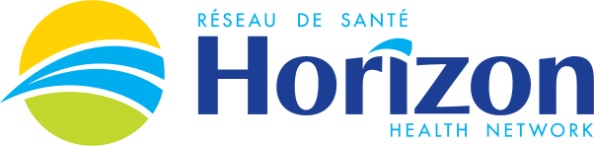 Plan d'action - Clinique d'éducation sur l'asthme    J’utilise _________ 3 X / semaine ou moins.    J’ai une toux, une respiration  sifflante ou de la difficulté       à respirer  3 X / semaine ou moins.                    La nuit, je me réveille moins d’une fois par semaine en raison de la toux, de la respiration sifflante ou de la difficulté à respirer.         Je peux faire toutes mes activités habituelles.Prenez ces médicaments :Prenez ces médicaments :    J’utilise _________ 3 X / semaine ou moins.    J’ai une toux, une respiration  sifflante ou de la difficulté       à respirer  3 X / semaine ou moins.                    La nuit, je me réveille moins d’une fois par semaine en raison de la toux, de la respiration sifflante ou de la difficulté à respirer.         Je peux faire toutes mes activités habituelles.    J’utilise _________ 3 X / semaine ou moins.    J’ai une toux, une respiration  sifflante ou de la difficulté       à respirer  3 X / semaine ou moins.                    La nuit, je me réveille moins d’une fois par semaine en raison de la toux, de la respiration sifflante ou de la difficulté à respirer.         Je peux faire toutes mes activités habituelles.    J’utilise _________ 3 X / semaine ou moins.    J’ai une toux, une respiration  sifflante ou de la difficulté       à respirer  3 X / semaine ou moins.                    La nuit, je me réveille moins d’une fois par semaine en raison de la toux, de la respiration sifflante ou de la difficulté à respirer.         Je peux faire toutes mes activités habituelles.    J’utilise _________ 3 X / semaine ou moins.    J’ai une toux, une respiration  sifflante ou de la difficulté       à respirer  3 X / semaine ou moins.                    La nuit, je me réveille moins d’une fois par semaine en raison de la toux, de la respiration sifflante ou de la difficulté à respirer.         Je peux faire toutes mes activités habituelles.    J’utilise _________ 3 X / semaine ou moins.    J’ai une toux, une respiration  sifflante ou de la difficulté       à respirer  3 X / semaine ou moins.                    La nuit, je me réveille moins d’une fois par semaine en raison de la toux, de la respiration sifflante ou de la difficulté à respirer.         Je peux faire toutes mes activités habituelles.    J’ai l’impression d’attraper un rhume.    J’utilise ____________ 4 X / semaine ou plus.    J’ai une toux, une respiration  sifflante ou de la difficulté à        respirer  4 X / semaine ou plus.    La nuit, je me réveille une fois par semaine ou plus en raison       de la toux, de la respiration sifflante ou de la difficulté à respirer.           Je peux faire certaines de mes activités habituelles, mais pas        toutes.Demeurez dans la ZONE JAUNE jusqu’à ce que vous n’éprouviez plus de symptômes pendant une semaine. Consultez ensuite votre médecin si vous ne vous sentez pas mieux dans 1 ou 2 jours.Ajoutez / augmentez ces médicaments dès l’apparition de symptômes :Ajoutez / augmentez ces médicaments dès l’apparition de symptômes :    J’ai l’impression d’attraper un rhume.    J’utilise ____________ 4 X / semaine ou plus.    J’ai une toux, une respiration  sifflante ou de la difficulté à        respirer  4 X / semaine ou plus.    La nuit, je me réveille une fois par semaine ou plus en raison       de la toux, de la respiration sifflante ou de la difficulté à respirer.           Je peux faire certaines de mes activités habituelles, mais pas        toutes.Demeurez dans la ZONE JAUNE jusqu’à ce que vous n’éprouviez plus de symptômes pendant une semaine. Consultez ensuite votre médecin si vous ne vous sentez pas mieux dans 1 ou 2 jours.    J’ai l’impression d’attraper un rhume.    J’utilise ____________ 4 X / semaine ou plus.    J’ai une toux, une respiration  sifflante ou de la difficulté à        respirer  4 X / semaine ou plus.    La nuit, je me réveille une fois par semaine ou plus en raison       de la toux, de la respiration sifflante ou de la difficulté à respirer.           Je peux faire certaines de mes activités habituelles, mais pas        toutes.Demeurez dans la ZONE JAUNE jusqu’à ce que vous n’éprouviez plus de symptômes pendant une semaine. Consultez ensuite votre médecin si vous ne vous sentez pas mieux dans 1 ou 2 jours.    J’ai l’impression d’attraper un rhume.    J’utilise ____________ 4 X / semaine ou plus.    J’ai une toux, une respiration  sifflante ou de la difficulté à        respirer  4 X / semaine ou plus.    La nuit, je me réveille une fois par semaine ou plus en raison       de la toux, de la respiration sifflante ou de la difficulté à respirer.           Je peux faire certaines de mes activités habituelles, mais pas        toutes.Demeurez dans la ZONE JAUNE jusqu’à ce que vous n’éprouviez plus de symptômes pendant une semaine. Consultez ensuite votre médecin si vous ne vous sentez pas mieux dans 1 ou 2 jours.    J’ai l’impression d’attraper un rhume.    J’utilise ____________ 4 X / semaine ou plus.    J’ai une toux, une respiration  sifflante ou de la difficulté à        respirer  4 X / semaine ou plus.    La nuit, je me réveille une fois par semaine ou plus en raison       de la toux, de la respiration sifflante ou de la difficulté à respirer.           Je peux faire certaines de mes activités habituelles, mais pas        toutes.Demeurez dans la ZONE JAUNE jusqu’à ce que vous n’éprouviez plus de symptômes pendant une semaine. Consultez ensuite votre médecin si vous ne vous sentez pas mieux dans 1 ou 2 jours.    J’ai l’impression d’attraper un rhume.    J’utilise ____________ 4 X / semaine ou plus.    J’ai une toux, une respiration  sifflante ou de la difficulté à        respirer  4 X / semaine ou plus.    La nuit, je me réveille une fois par semaine ou plus en raison       de la toux, de la respiration sifflante ou de la difficulté à respirer.           Je peux faire certaines de mes activités habituelles, mais pas        toutes.Demeurez dans la ZONE JAUNE jusqu’à ce que vous n’éprouviez plus de symptômes pendant une semaine. Consultez ensuite votre médecin si vous ne vous sentez pas mieux dans 1 ou 2 jours.     Mon ______________ ne semble pas être efficace / n’est pas      efficace pendant au moins deux heures.      J’ai une toux, une respiration sifflante ou de la difficulté      à respirer la plupart du temps.	     Je me réveille la plupart des nuits en raison de la toux, de la     respiration sifflante ou de la difficulté à respirer.      	      J’ai de la difficulté à parler.Rendez-vous à l'urgence OU appelez le 911.Rendez-vous à l'urgence OU appelez le 911.     Mon ______________ ne semble pas être efficace / n’est pas      efficace pendant au moins deux heures.      J’ai une toux, une respiration sifflante ou de la difficulté      à respirer la plupart du temps.	     Je me réveille la plupart des nuits en raison de la toux, de la     respiration sifflante ou de la difficulté à respirer.      	      J’ai de la difficulté à parler.En route vers l’hôpital, utilisez votre ______________________ et prenez 2 bouffées toutes les 10 minutes.En route vers l’hôpital, utilisez votre ______________________ et prenez 2 bouffées toutes les 10 minutes.